KADINAYÖNELİKŞİDDETEDUR DE!SEN BAĞIR KİŞİDDETSUSSUN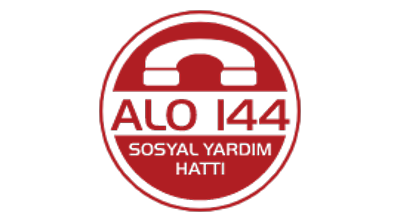 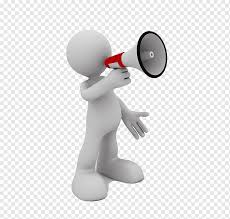 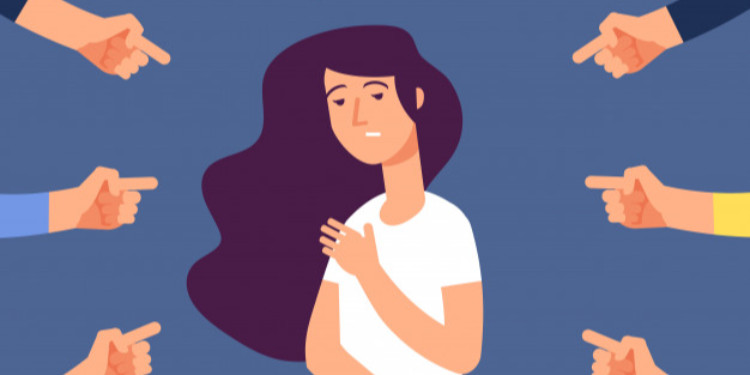 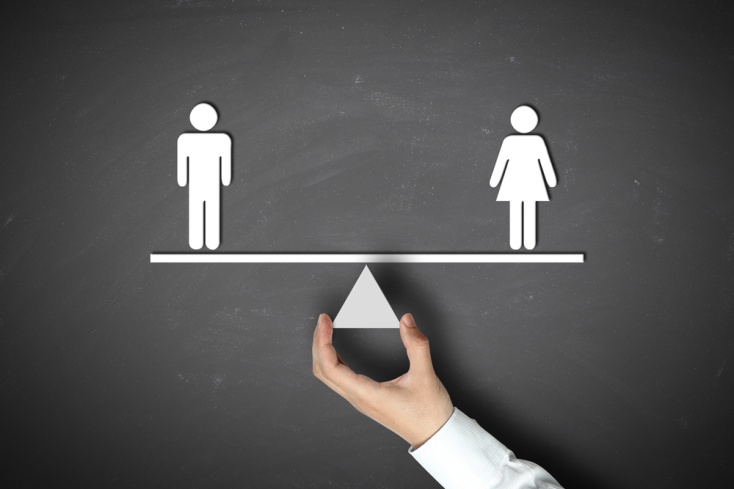 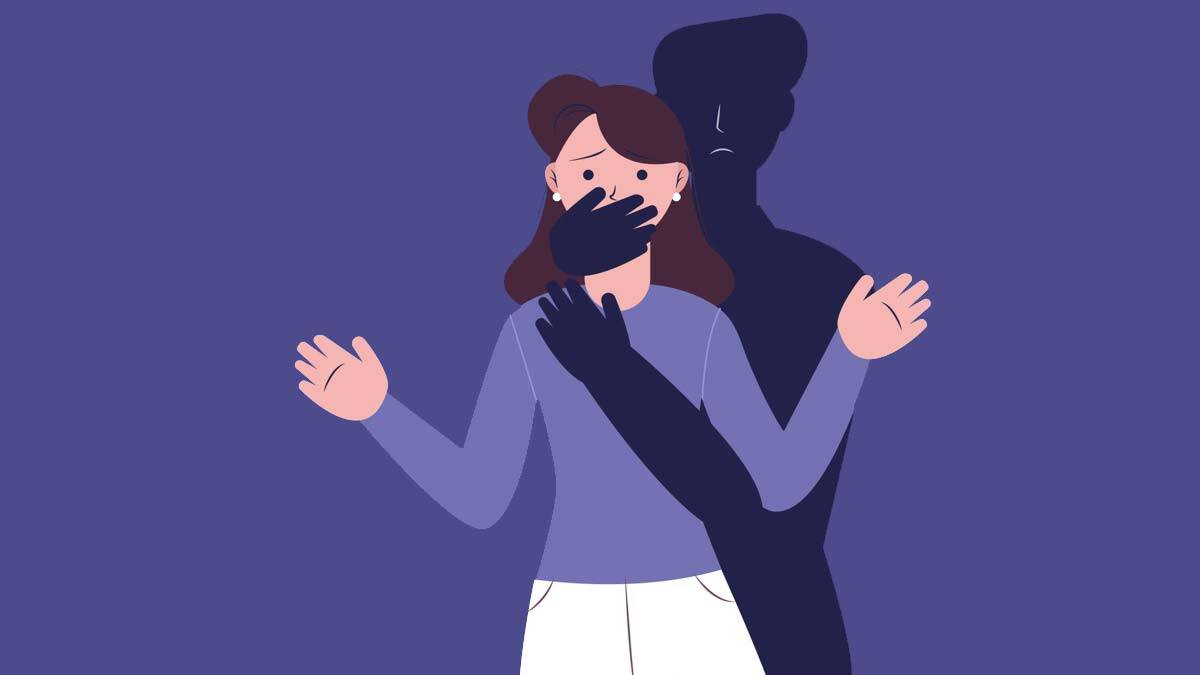 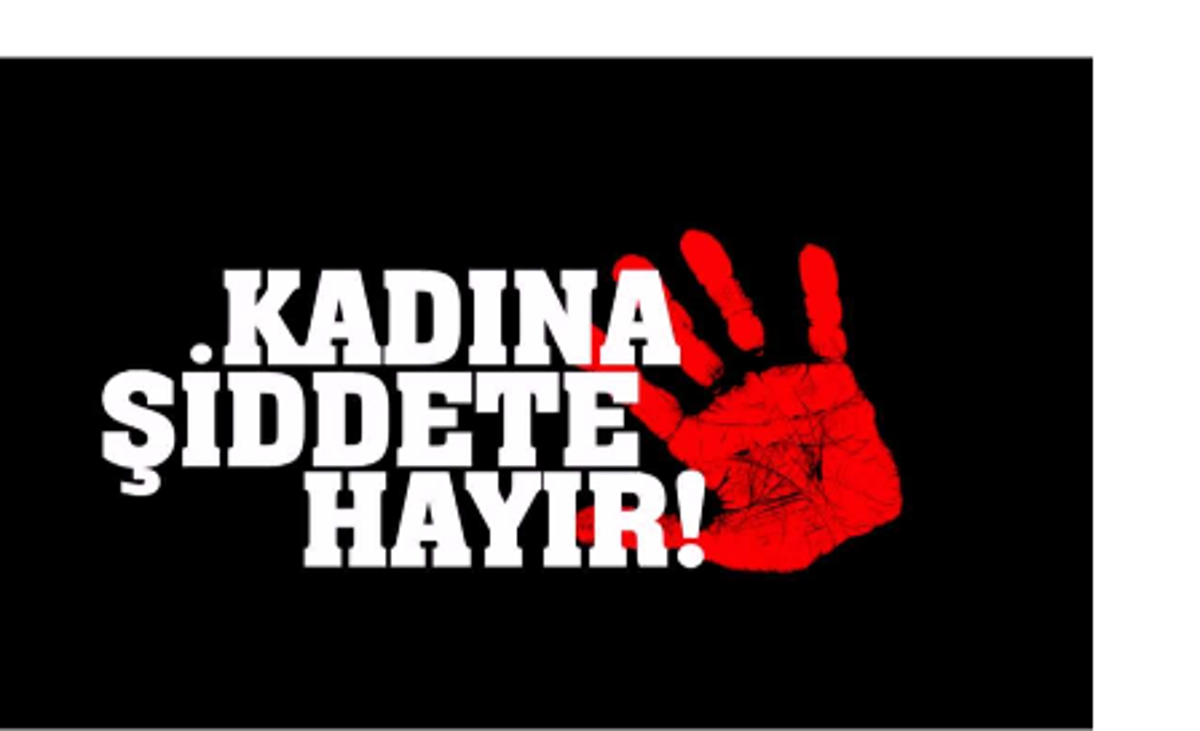 